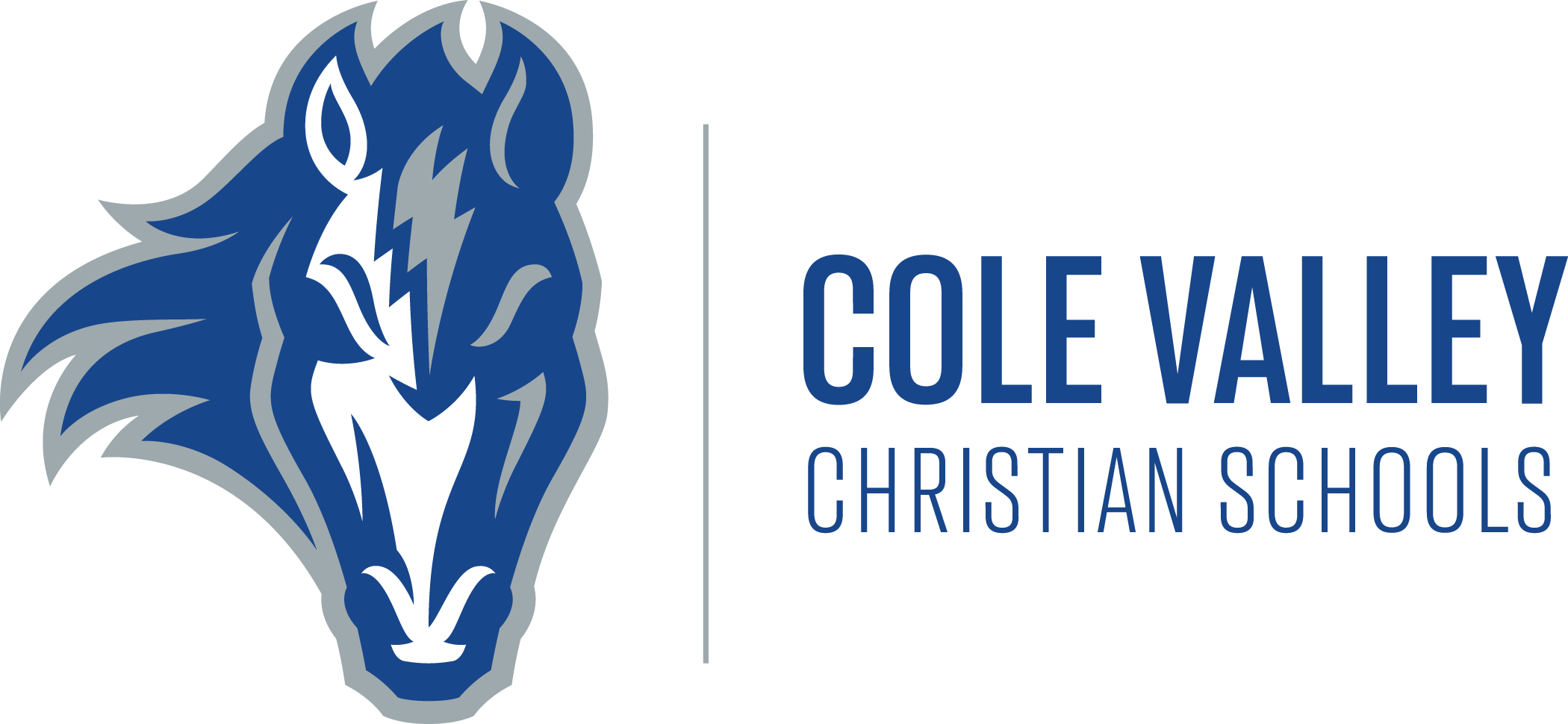 ColeValleyChristian.orgHuman Resources DepartmentTabitha Epler, HR Manager200 E. Carlton Avenue, Meridian, ID 83642(208) 947-1212 x 501, or fax (208) 506-3325Email to:  hr@cvcsonline.orgEMPLOYMENT APPLICATION:  TEACHERYour interest in employment with Cole Valley Christian Schools is appreciated.  We invite you to fill out the following application and request that you send it with a cover letter, your résumé and copies of college transcripts to our Human Resources Department at any time during the year.  Applications are kept on file one year.  All openings are posted on our website.  If an opening occurs for which you believe you are qualified, please contact us. Cole Valley Christian Schools desires to strive for the excellence that God calls us to in preparing our students to impact the world for Christ.  Therefore, we are seeking applicants who first and foremost have a strong relationship with Christ that is evidenced in all aspects of their life.Application Date:		/	/					Date Available:		/	/						Personal Information:Full Name:  Mr. (   ) Miss (   ) Mrs. (   )										Present Address:													City/State:								Zip Code	:    				Phone:								Cell Number: 					Email Address:															General Information:Position Sought:  (in the boxes, designate in order of preference the type of position sought – “1” indicates 1st preference.  One the line, indicate specific subject or grade preference.)Employment desired:  	 Full Time	     Part Time		 Full or Part TimeHave you previously been employed by Cole Valley Christian Schools (CVCS)? 	 Yes    No	If yes, when and in what position?    _____________								Do you currently have students attending CVCS?       Yes	    No 	     	If yes, give names and grades of students: 									Names of any relatives currently employed at CVCS:  									How did you learn of this position?  									 Are you eligible for lawful employment in the United States?	  Yes	    NoHave you ever:	… been dismissed from a position?						Yes	    No	… been asked to resign from a position?					Yes	    No	… been refused continuing employment?					Yes	    No	… been convicted, pled guilty, or pled nolo contendere to a felony?		Yes	    No	… been convicted, pled guilty, or pled nolo contendere to a crime	    involving child abuse or sexual abuse?					Yes	    No	… had a report of child abuse or sexual activities involving a Early	    Childhood-12th grade student or minor filed against you with a school    	    District, Children Services Division, a police agency, or in court?		Yes	    No	If yes to any of the above, please explain:  																							Can you perform the requirements of the job for which you are applying without accommodation?  Yes	    No	If no, please explain:  																									Please summarize any additional information that you would like to present regarding your qualifications for this position.	
	Christian Background and Commitment:Have you accepted Jesus Christ as your personal Savior and Lord?		When?					Do you believe the Bible to be the inspired and infallible Word of God, our final authority in all matters of faith, conduct, and truth?				As a religious educational institution, one of our criteria is religious belief and we reserve the right to seek employees on the basis of position qualifications and on the basis of Christian beliefs.  Cole Valley Christian’s right to use religion as a criterion for employment is established by the First Amendment of the Constitution of the United States, the Constitution of the State of Idaho, and federal and state statues.  (Title VII, Section 702-703, US Civil Rights Act of 1964).  Cole Valley Christian’s Statement of Faith is included as the last page of this application.  After reading:			I fully support the Statement of Faith.		I support the Statement except for the area(s) listed and explained on a separate sheet of paper.  The 				exceptions represent either disagreements or items about which I have not yet formed an opinion or 				conviction.On another sheet of paper:Give your Christian testimony; describe your relationship with Jesus Christ, and your personal spiritual growth since becoming a Christian.Give your own definition of a Christian.Why do you think God is calling you to serve at Cole Valley Christian Schools?What are your strengths?List your weaknesses and describe how you are working with them.Cole Valley Christian Schools values the integration of Christianity into everything we do.  Please briefly describe how you might integrate biblical Truth into academic subjects.State what you consider to be the important function of the Christian school and the distinctive characteristics of its educational practice.State how your handling of the subject matter itself in a Christian school would differ from your handling of it in a public school.What is your philosophy of discipline?The mission statement at Cole Valley Christian Schools is: “Partnering with Christian families to shepherd and challenge students toward their individual potential to impact the world for Christ.”What are some key implications of this mission for the work of the teacher?Describe the relationship between home, church, and school in the education of the student.How would you handle a child’s questions if you knew they were theologically controversial, and the student’s family’s church held a viewpoint different than your own?Describe how you would lead someone to a relationship in Jesus Christ.What book(s) have you read recently that has/have helped you spiritually?						What do you believe to be your spiritual gift(s)?  									As a Christian role model, please share your personal attitude as a Christian toward liquor, tobacco, and matters of recreation and entertainment.																										Have you had experience in discipling students:	   Elementary-aged Students	     Junior High Students (grades 7-8)   High School Students (grades 9-12)	If yes, please explain: 																									What church do you attend?													Location: 							For how long? 						How often do you attend?  												List any other church activities/ministries you are involved in:  																									Education Experience:Please submit a copy of your official college transcript with your application.  At the time of hire, you will be requested to submit official college transcripts.Are you presently enrolled in a degree or certificate program?  Yes	    No	If yes, describe:  						  	Tentative completion date:  			List Christian Education courses you have taken:  																																										List any other educational advantages you have had including opportunities for travel.  																																					List endorsements you are qualified to teach:  																								List school activities/sports you could direct or coach:  																																							Employment Experience: Student Teaching Experience:Do you have teaching experience?  Yes	    No Number of years of certified teaching experience:	Public ___________	Private ____________Do you have a current state teaching certificate?  Yes	    No 	What state?						     Expiration date:  					What level/subjects:  											If you do not hold a certificate, what requirement(s) do you lack?  																					Do you have a current Association of Christian Schools International (ACSI) teaching certificate?  Yes	    No	If yes, what level/subjects?  											Expiration date:  												What Christian education courses have you had?  																							Have you had any courses in Christian Philosophy of Education?  Yes	    No			If yes, where and when?  																									Other Employment Experience:  (list your last position first)Please attach an explanation for any gaps in your employment history longer than three months.Why do you desire to make a change from your present position?  																								What would you like to be doing 5 years from now?									List other work experience that may have significance for the position for which you are applying:  																																				References:Please give two references that are qualified to speak of your tian character and tian service. (Please do not list family members or relatives for references.)  List your current pastor first.Please give two references that are qualified to speak of your professional training and experience.  (New graduates should include a professor in your major area and your student teaching supervisor.)	Applicant’s Certification and Agreement:I hereby authorize Cole Valley Christian Schools to obtain a background check of me from SecureSearch.I authorize Cole Valley Christian Schools to inquire about my work and personal history and verify all data given in my application for employment, related papers, or oral interviews.  I authorize the giving and receiving of any information requested by Cole Valley Christian Schools, and I release from liability any person, organization, or company giving or receiving any such information.Cole Valley Christian Schools does not discriminate in its employment practices against any person because of race, sex, color, and national or ethnic origin.  As a religious educational institution, Cole Valley Christian Schools is permitted and reserves the right to seek employees on the basis of position qualifications and on the basis of Christian beliefs.  Cole Valley Christian’s right to use religion as a criterion for employment is established by the First Amendment of the Constitution of the United States, the Constitution of the State of Idaho, and federal and state statutes.  (Title VII, Section 702-703, US Civil Rights Act of 1964).I declare that I have never been prosecuted or convicted of child abuse and that with regard to my personal, moral, and ethical character and conduct as of this date, I am not now, nor have I been in the past, engaged in inappropriate conduct toward minors, nor do I have inclinations toward such conduct (inappropriate conduct as defined by the following: homosexuality, verbal, physical or sexual abuse of minors as stated under Idaho law).I hereby certify that the facts set forth in this initial application are true and complete to the best of my knowledge.  I understand that discovery of falsification of any statement or significant omission of fact may prevent me from being hired and if hired may subject me to immediate dismissal.																Signature of Applicant							DateCOLE VALLEY CHRISTIAN SCHOOLSSTATEMENT OF FAITHThere is one God, who is infinitely perfect, existing eternally in three persons: Father, Son, and Holy Spirit. (Acts 5:3-4; I Corinthians 12:4-6; II Corinthians 13:14; Ephesians 1:1-14) Jesus Christ is true God and true man. He was conceived by the Holy Spirit and born of the Virgin Mary. He died upon the cross, the Just for the unjust, as a substitutionary sacrifice, and all who believe in Him are justified on the grounds of His shed blood. He rose from the dead according to the Scriptures. He is now at the right hand of the Majesty on high as our great High Priest. (Matthew 1:22-23; Luke 1:35; John 1:18; Romans 3:21-26; Hebrews 1:1-3; 2:7; I Peter 3:18) The Holy Spirit is a divine person, sent to indwell, guide, teach, empower the believer, and convince the world of sin, of righteousness and of judgment. (John 14:16-26; 16:5-11) The Old and New Testaments, inerrant as originally given, were verbally inspired by God and are the complete revelation of His will for the salvation of men. They constitute the divine and only rule of Christian faith and practice. (Matthew 5:17-20; John 10:35; II Timothy 3:16) When we say that the Old and New Testaments constitute the only rule of Christian faith and practice, we specifically mean that we do not accept any other testaments, documents, or revelations claiming similar divine inspiration. We consider any other such claims to be false and heretical. Man was originally created in the image and likeness of God; he fell through disobedience, incurring both physical and spiritual death. All men are born with a sinful nature, are separated from the life of God, and can be saved only through the atoning work of the Lord Jesus Christ. (Genesis 1:26-27; John 14:6; Acts 4:12; Romans 1:18-3:20) Salvation has been provided through Jesus Christ for all men; and those who repent and believe in Him, receiving Him as personal Savior and Lord, are born again of the Holy Spirit, receive the gift of eternal life, and become the children of God. (Acts 2:38; Romans 3:21-26) We believe that this salvation process comes by grace, through faith alone. Works of any kind are a result of salvation, not in any way a means to it.  (Ephesians 2:8-9) The church consists of all those who believe on the Lord Jesus Christ, are redeemed through His blood, and are born again of the Holy Spirit. Christ is the Head of the Body, the Church, which has been commissioned by Him to go into all the world as a witness, preaching the gospel to all nations. (Matthew 28:18-20; Romans 1:4; I Corinthians 12:13; Ephesians 1:22-23) Part of our witness is found in how we respond in society. Civil governments are of divine appointment for the interests and good order of human society. Those in civil authority are to be prayed for and conscientiously honored and obeyed except in things contrary to the Word of God. (Romans 13:1-7; II Samuel 23:3-4; Exodus 18:21-22; Acts 4:19-20; 5:20-29; 23:5; Matthew 22:21; Daniel 3:17-18) The local church is a body of believers in Christ who are joined together for the worship of God, for edification through the Word of God, for prayer, fellowship, the proclamation of the gospel, and observance of the ordinances of baptism and the Lord’s Supper. (Acts 2:42-47; Acts 10:47-48; Luke 22:17-20; I Corinthians 11:23-32) There shall be a bodily resurrection of the just and the unjust; for the former a resurrection unto life, for the latter, a resurrection unto judgment. (Matthew 25:31-46; Hebrews 9:27) The second coming of the Lord Jesus Christ is imminent and will be personal and visible. This is the believer’s blessed hope and is vital truth which is an incentive to holy living and faithful service. (Acts 1:9-11; Titus 2:13; I Peter 1:13; II Peter 3:11) God, according to His foreordained plan, wonderfully and immutably creates each person as male or female in conformity with their genetic sex, making gender identity inseparable from genetic sex.  The two distinct, complementary genetic sexes of male and female together reflect the image and nature of God.  Rejection of one’s genetic sex is a rejection of the work of the Creator and a rejection of the image of God within that person.  (Genesis 1:26-27; Psalm 139:14; Jeremiah 1:5)Marriage, having been designed and instituted by God as an illustration of the relationship between Christ and the church, is intended to be the life-long, exclusive, union of one genetic man and one genetic woman.  Only within the context of such a marriage does sexual intimacy have God’s blessing.  (Genesis 2:20-24; Proverbs 18:2; Mark 10:2-9; Ephesians 5:22-23; Hebrews 13:4)Sexual practices such as adultery, fornication, homosexual behavior, bisexual conduct, bestiality, incest, polygamy, and use of pornography are sinful and offensive to God.  (Matthew 5:27-28; Matthew 15:18-20; I Corinthians. 6:9-10; I Timothy. 1:8-10)The principles expressed in the previous three paragraphs, as applicable, shall govern all matters of Cole Valley Christian Schools.The Statement of Faith does not exhaust the extent of our beliefs.  The Bible itself, as the inspired and infallible Word of God that speaks with final authority concerning truth, morality, and proper conduct, is the sole and final source of what we believe.  With regard to faith, doctrine, practice, policy, and discipline, the Cole Valley Christian School Board is the final interpretive authority on the Bible’s meaning and application for Cole Valley Christian Schools. (Hebrews 13:17)# # # # # With this signature, I hereby agree to the above doctrinal statement, but recognize that students come from a wide diversity of doctrinal backgrounds.  Therefore, I will defer to parental preference as much as possible without creating polarization regarding "controversial" doctrines.  You have read our Statement of Faith.  Do you hold any doctrines that are not on this statement?  If yes, please list and describe.Printed Name 						Signature									Date				2/2023___ Early Childhood Education (ages) _____________________ Junior High (subjects) ________________________________________________ Elementary Grades  ________________________________ High School (subjects) ______________________________________________ Elementary SAS___  Junior High/High School SASEducationName and Address Dates Attended(From mm/yyyy to mm/yyyy)Graduated? (give degree)Major/ Minor High SchoolCollegeCollegeGraduate SchoolBusiness/TechnicalSchool/CitySupervisorGrade(s)Subject(s)DateSchool Name / LocationGrade(s) Taught Dates Taught Here(From mm/yyyy to mm/yyyy)Subject(s) TaughtReason for LeavingEmployerEmployerStreet AddressCity, State, ZipCity, State, ZipTelephone NumberFrom (Month/Year)To (Month/Year)Supervisor’s NameJob Title/PositionJob Title/PositionFull Time	    Part TimeDescribe your principal dutiesDescribe your principal dutiesDescribe your principal dutiesReason for leavingReason for leavingReason for leavingMay we contact this employer?  Yes	    NoMay we contact this employer?  Yes	    NoMay we contact this employer?  Yes	    NoEmployerEmployerStreet AddressCity, State, ZipCity, State, ZipTelephone NumberFrom (Month/Year)To (Month/Year)Supervisor’s NameJob Title/PositionJob Title/PositionFull Time	    Part TimeDescribe your principal dutiesDescribe your principal dutiesDescribe your principal dutiesReason for leavingReason for leavingReason for leavingMay we contact this employer?  Yes	    NoMay we contact this employer?  Yes	    NoMay we contact this employer?  Yes	    NoNameNameAddress	AddressPhonePhoneRelationshipRelationshipNameNameAddressAddressPhonePhoneRelationshipRelationship